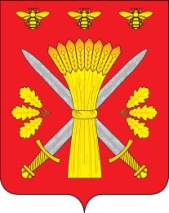 РОССИЙСКАЯ ФЕДЕРАЦИЯОРЛОВСКАЯ ОБЛАСТЬАДМИНИСТРАЦИЯ ТРОСНЯНСКОГО РАЙОНАКОМИССИЯ ПО ПРЕДУПРЕЖДЕНИЮ И ЛИКВИДАЦИИ ЧРЕЗВЫЧАЙНЫХ СИТУАЦИЙ И ОБЕСПЕЧЕНИЮ ПОЖАРНОЙ БЕЗОПАСНОСТИРАСПОРЯЖЕНИЕот 23 марта   .                                                                                          № 6    О задачах по подготовке к пожароопасномупериоду 2015 года в Троснянском районеВ соответствии с Федеральным законом  от 21декабря  1994 года № 68-ФЗ «О защите населения и территории от чрезвычайных ситуаций природного и техногенного характера», Законом Орловской области  от 9 марта  2006 года № 588-03 «О защите населениями  и территории Орловской области от чрезвычайных ситуаций  межмуниципального и регионального характера», в целях предотвращения   природных пожаров и минимизации потерь от них в пожароопасный период 2015 года:         1.Утвердить план основных мероприятий Троснянского района по подготовке к пожароопасному  периоду 2015  года (приложение 1);        2. Утвердить  состав межведомственной рабочей группы по предупреждению и ликвидации чрезвычайной ситуации и обеспечению пожарной безопасности на территории района (приложение 2);         3. Утвердить  состав оперативного штаба КЧС и ОПБ по контролю за общей  пожароопасной обстановкой и тушению природных пожаров на территории Троснянского района (приложение 3);         4. Отделу сельского хозяйства и продовольствия   администрации Троснянского района (А.А.Губина):         4.1 Принять меры по недопущению пала сухой растительности на территориях сельскохозяйственных предприятий и крестьянско-фермерских хозяйств Троснянского района;         4.2 Организовать своевременную очистку подведомственной и прилегающей территории сельскохозяйственных предприятий и организаций агропромышленного комплекса от горючих отходов, мусора и сухой травяной растительности.          5. БУЗ «Троснянская ЦРБ»  (Ю.Е.Ковалев), отделу  образования администрации Троснянского района (И.В.Ерохина):        5.1. Принять дополнительные меры по обеспечению пожарной безопасности в подведомственных учреждениях, уделив особое внимание детским пришкольным лагерям, в целях организации безопасного пребывания в них учащихся и отдыхающих в пожароопасный период;       5.2. Организовать в подведомственных учреждениях с обслуживающим персоналом, обучающимися и отдыхающими проведение тренировок по эвакуации в случае возникновения пожара, дополнительных занятий по соблюдению действующих норм и правил пожарной безопасности.  6.  Рекомендовать ГУ «Центр управления в кризисных ситуациях МЧС России по Орловской области», отряду федеральной противопожарной службы по Орловской области, пожарной части №34 по охране с.Тросна  и Троснянского района (В.В.Ершов):          6.1. Скоординировать  действия  органов управления, сил и средств, расположенных на территории Троснянского района, привлекаемых для предупреждения и ликвидации чрезвычайных ситуаций, вызванных природными пожарами в пожароопасный период;        6.2. Организовать на базе федерального казенного учреждения «Центр управления в кризисных ситуациях Главного управления МЧС России по Орловской области» работу постоянно действующей межведомственной рабочей группы Комиссии по предупреждению и ликвидации чрезвычайных ситуаций и обеспечению пожарной безопасности Троснянского района  в целях моделирования развития пожарной обстановки на территории района, организации превентивных мероприятий по предотвращению природных пожаров и их оперативному тушению в день обнаружения. 7.  Рекомендовать главам  сельских поселений Троснянского района:        7.1.Организовать выполнение комплекса противопожарных инженерно- технических мероприятий на подведомственной территории, а именно: организацию защитных полос вокруг населенных пунктов, определение противопожарных водоемов и организацию путей подъезда к ним, оборудование в дачных и садоводческих объединениях пожарных щитов, пожарных водоемов, подъездных путей к ним, установку информационных щитов и организацию телефонной связи;        7.2. Во взаимодействии с руководителями средств массовой информации спланировать и провести мероприятия по регулярному обучению населения правилам пожарной безопасности и действиям в случае возникновения природных пожаров, а также освещению мер, принимаемых на территориях, по профилактике пожаров;       7.3. Обеспечить наличие  резервов финансовых средств и материальных ресурсов с учетом возможного привлечения (размещения, питания, обеспечения горюче-смазочными материалами) на тушение крупных природных пожаров техники и личного состава противопожарных, поисково-спасательных и других формирований;       7.4. Продолжить работу  по созданию в населенных пунктах, расположенных в пожароопасных местах, добровольных пожарных формирований, обеспечив их необходимой техникой и оборудованием;        7.5.Обеспечить совместно с сотрудниками ОМВД России Троснянского района  (Н.Н.Федонин) патрулирование на подведомственной территории в пожароопасный период с целью своевременного обнаружения природных пожаров.8. Контроль за исполнением распоряжения  оставляю за собой.Председатель КЧС и ОПБ района                              А.В.ФроловичевПриложение 1к распоряжению КЧС и ОПБ района от 23.03.2015 г. №6                    ПланОсновных мероприятий Троснянского района  по подготовке к пожароопасному периоду 2015 годаПриложение 2к распоряжению КЧС и ОПБ района от 23.03.2015 г. №6Состав Межведомственной рабочей группы по предупреждению и ликвидации чрезвычайной ситуации и обеспечению пожарной безопасности на территории Троснянского районаПредседатель – Ершов В.В.- ГУ «Центр управления в кризисных ситуациях МЧС России по Орловской области», ПЧ-34 (по согласованию);Члены  рабочей группы:С.А.Бувина - начальник отдела ГО ЧС и МР администрации района;Д.В.Ишмулов – начальник ОНД по Троснянскому району (по согласованию);Н.Н.Федонин – начальник ОМВД России  Троснянского района;Л.М.Попрядухин – директор МУЖКП Троснянского района;Т.А.Базукина – глава Троснянского с/п;Т.И.Глазкова – глава Пенновского с/п;Е.Н. Ковалькова – глава Муравльского с/п;Е.В.Еремина – глава Воронецкого с/п;Т.И.Баранова – глава М-Слободского с/п;А.В.Канаев – глава Ломовецкого с/п;А.А.Луговой – глава Жерновецкого с/п;В.Н.Ласточкин - глава Никольского с/п.Приложение 3к распоряжению КЧС и ОПБ района от 23.03.2015 г. №6Состав оперативного  штабов КЧС и ОПБ по контролю за общей пожароопасной обстановкой и тушению природных пожаров на территории Троснянского районаРуководитель штаба - С.А.Бувина – начальник отдела ГО ЧС и МР администрации района;Члены штаба:А.И.Кабацков – заместитель начальника  ОМВД России  Троснянского района;Митина Н.Ф.- специалист уполномоченный на решение вопросов ГО и ЧС Троснянского с/п; Монякова З.В.- специалист уполномоченный на решение вопросов ГО и ЧС Никольского с/п; О.А.Веселина - специалист уполномоченный на решение вопросов ГО и ЧС Муравльского с/п; С.А.Шахова - специалист уполномоченный на решение вопросов ГО и ЧС М-Слободского  с/п; Е.В.Еремина – глава Воронецкого с/п;Н.В.Захарова - специалист уполномоченный на решение вопросов ГО и ЧС Жерновецкого с/п; Г.В.Юрина - специалист уполномоченный на решение вопросов ГО и ЧС Ломовецкого с/п; В.П.Зубкова - специалист уполномоченный на решение вопросов ГО и ЧС Пенновского с/п; №п/пНаименование планируемых мероприятийОтветственный исполнительСроки исполнения 1 этап-организация и проведение превентивных мероприятий 1. Планирование мероприятий и организация взаимодействия по подготовке к пожароопасному периоду 1 этап-организация и проведение превентивных мероприятий 1. Планирование мероприятий и организация взаимодействия по подготовке к пожароопасному периоду 1 этап-организация и проведение превентивных мероприятий 1. Планирование мероприятий и организация взаимодействия по подготовке к пожароопасному периоду 1 этап-организация и проведение превентивных мероприятий 1. Планирование мероприятий и организация взаимодействия по подготовке к пожароопасному периоду1.Проведение заседания КЧС и ОПБ района о ходе подготовки к пожароопасному периоду 2015 года, утверждение основного плана мероприятий по подготовке к пожароопасному периоду 2015 года А.В.Фроловичев,С.А.БувинаДо 01.04.15 г.2.Планирование мер по усилению защищенности населенных пунктов и объектов, находящихся в непосредственной близости от лесных массивов, на территории поселенийА.В.Фроловичев,С.А.Бувина,Главы поселенийДо 01.04.15 г.3.Создание межведомственную рабочую  группу из должностных лиц района и надзорных органов для выявления и пресечения нарушений правил пожарной безопасности и организации превентивных мероприятий по предотвращению природных пожаров и их оперативному тушению в день обнаружения.А.В.Фроловичев,С.А.Бувина,В.В.ЕршовДо 01.04.15 г2. Превентивные мероприятия 2. Превентивные мероприятия 2. Превентивные мероприятия 2. Превентивные мероприятия 4.Соблюдение правил охраны электрических сетей высокого напряжения на трассах ЛЭП путем запрета складирования соломы и горючих материалов ближе  от линии электропередач и своевременной очистки полос отводаА.В.Фроловичев,С.А.Бувина,Н.П.Осьмухин, М.М.МинаевВ течение  всего периода5.Организация и контроль первоочередного обеспечения населенных пунктов, попадающих в районы наибольшего риска возникновения пожаров, запасами воды и пожарного инвентаря с его подворовым распределениемА.В.Фроловичев,С.А.Бувина,Главы поселенийВ течение  всего периода6.Обеспечение комплекса мероприятий по недопущению неконтролируемого выжигания сухого  надпочвенного покрова в период проведения сельскохозяйственных работА.В.Фроловичев,С.А.Бувина,С.Н.Писарев,Д.В.Ишмулов,Главы поселенийВ период сельхозработ7.Обеспечение на пожароопасный период надежной работы средств связи с населенными пунктами, находящихся в  зоне возможных природных пожаровА.В.Фроловичев,С.А.Бувина,С.В.Мирошкин,Главы поселенийВ течение  всего периода8.Проведение комплекса мер по подготовке населения, проживающего в зоне возможных природных пожаров, к экстренной эвакуации в безопасные районы и первоочередному жизнеобеспечению пострадавших. Доведения до населения сигналов оповещения.А.В.Фроловичев,С.А.Бувина,И.И.Писарева,И.В.Щербаков,Главы поселенийВ течение  всего периода9.Проведение проверок системы информирования населения об изменении обстановки в угрожаемый период возникновения ЧС, связанных с крупными природными пожарами А.В.Фроловичев,С.А.Бувина,В.В.ЕршовДо 01.04.15 г10.Разработка и заблаговременная реализация  противопожарных мероприятий по недопущению распространения лесных и торфяных пожаров на строения, а также проведение в надлежащее состояние противопожарного водоснабжения, проездов к зданиям, сооружениям и открытым водоемамА.В.Фроловичев,С.А.Бувина,В.В.Ершов,Д.В.Ишмулов,Главы поселенийДо 01.04.15 г11.Выполнение комплекса организационно-технических мероприятий по предупреждению возникновения природных пожаров на подведомственной территории А.В.Фроловичев,С.А.Бувина,Главы поселений, С.А.ЗнамескийДо 01.04.15 г12.Организация и проведение опашки населенных пунктов и объектов экономики, находящихся в зоне возможного природного пожараА.В.Фроловичев,С.А.Бувина,Главы поселенийДо 27.04. 3. Подготовка сил и средств к пожароопасному периоду3. Подготовка сил и средств к пожароопасному периоду3. Подготовка сил и средств к пожароопасному периоду3. Подготовка сил и средств к пожароопасному периоду13.Создание необходимых запасов материальных и финансовых ресурсов на ликвидацию возможных ЧС, связанных с природными пожарами, и для первоочередного жизнеобеспечения населенияА.В.Фроловичев,Л.С.Борисова,С.В.Илюхина,С.А.Бувина,Главы поселенийДо 01.04.15 г14.Проверка готовности оперативных групп и оперативных штабов КЧС и ОПБ районаА.В.Фроловичев, С.А.БувинаДо 10.04.15 г.15.Доклад о готовности сил и средств. Привлекаемых для тушения природных пожаров А.В.Фроловичев,С.А.БувинаДо 13.04.15 г.4. Организация пожарно-профилактической и надзорной работы4. Организация пожарно-профилактической и надзорной работы4. Организация пожарно-профилактической и надзорной работы4. Организация пожарно-профилактической и надзорной работы16.Установка в лесных массивах  противопожарных плакатов и аншлаговА.В.Фроловичев,С.А.Бувина,С.А.Знаменский До 01.05.15 г.17.Контроль за соблюдением правил пожарной безопасности в лесном фонде района в местах организации массового отдыха людей в выходные и праздничные дни А.В.Фроловичев,С.А.Бувина, С.А.ЗнаменскийС начала пожароопасного периода18.Активизация пожарно-профилактической работы в средствах массовой информацииС.А.Бувина,Д.В.Ишмулов,М.Ю.ТапилинВ течении  пожароопасного периода19.Осуществление контроля за  противопожарными мероприятиями в полосах отвода автомобильных и железных дорог, линий электропередач  С.А.Бувина,Д.В.ИшмуловВ течении  пожароопасного периода2 этап- Организация контроля за противопожарной обстановкой, предупреждение и ликвидация очагов возгорания 2 этап- Организация контроля за противопожарной обстановкой, предупреждение и ликвидация очагов возгорания 2 этап- Организация контроля за противопожарной обстановкой, предупреждение и ликвидация очагов возгорания 2 этап- Организация контроля за противопожарной обстановкой, предупреждение и ликвидация очагов возгорания 20.Организация дежурства оперативных штабов КЧС и ОПБ по контролю за общей пожароопасной обстановкой и тушению природных пожаров на территории районаА.В.ФроловичевС.А.БувинаВ течении  пожароопасного периода21.Организация мониторинга пожарной опасности в лесном фонде С.А.Бувина,С.А.ЗнаменскийВ течении  пожароопасного периода